Bewerbungsbogen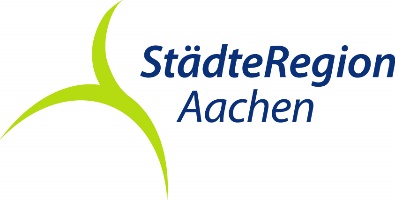 Zur Gewährung einer Förderung im Rahmen des Kulturfonds für mittelgroße Kulturprojekte der StädteRegion Aachen Bitte senden Sie das Antragsformular (inkl. Anlagen) bis spätestens 29.02.2024per Post an: 			oder 		unterschrieben als Scan per Mail an: 
StädteRegion Aachen			projektes16@staedteregion-aachen.de
Stabsstelle 16 – Kultur
Zollernstr. 10
52070 AachenOrt & Datum: 	Unterschrift _____________________________________Datenschutzrechtliche EinwilligungserklärungMit der Verarbeitung meiner personenbezogenen Daten durch die Stabsstelle 16 – Kultur zum Zwecke der Gewährung einer Förderung im Rahmen des Kunstfonds für mittelgroße Kulturprojekte der StädteRegion Aachen erkläre ich mich hiermit einverstanden. Mir ist bekannt, dass ich zur Abgabe der Einwilligungserklärung nicht verpflichtet bin und ich diese Einwilligungserklärung jederzeit mit Wirkung für die Zukunft widerrufen kann. Der Widerruf istPer eMail an: projektes16@staedteregion-aachen.dePostalisch an: StädteRegion Aachen, Stabsstelle 16 – Kultur, Zollernstr. 10, 52070 Aachenzu richten. Der Widerruf bewirkt, dass meine aufgrund dieser Einwilligungserklärungen erfassten Daten gelöscht werden und eine Teilnahme an der o.g. Förderung nicht möglich ist.Die Informationen zum Datenschutz habe ich zur Kenntnis genommen.Datum: Vor- und Nachname: Unterschrift ____________________________Informationen gem. Art. 13 Datenschutzgrundverordnung (DS-GVO)Angaben zur Person / EinrichtungEinrichtung: Ansprechpartner_in: Straße: PLZ / Ort: Telefon: eMail: Tätigkeitsbereich / Profil / Kunstsparte: Kurzbeschreibung des geplanten Vorhabens (wenn möglich max. 500 Zeichen)Zeitraum der DurchführungVon  bis DurchführungsortFinanzplan (Angaben zu den geplanten Kosten und ggfs. Einnahmen)Sonstige AnmerkungenVerantwortlich für die Verarbeitung Ihrer personenbezogenen Daten ist:Die behördlichen Datenschutzbeauftragten können Sie wie folgt erreichen:StädteRegion Aachen- Der Städteregionsrat –Tel. 0241/5198-0eMail: info@staedteregion-aachen.deStädteRegion AachenDer DatenschutzbeauftragteTel: 0241/5198-1410eMail: datenschutz@staedteregion-aachen.dePostanschrift: Zollernstraße 10; 52070 AachenPostanschrift: Zollernstraße 10; 52070 AachenZweck und Rechtsgrundlagen der Verarbeitung Ihrer personenbezogenen DatenZweck und Rechtsgrundlagen der Verarbeitung Ihrer personenbezogenen DatenDie Verarbeitung erfolgt auf Grundlage von Art. 6 Abs. 1 Buchst. a) DS-GVO aufgrund einer erteilten Einwilligung. Sie haben das Recht die Einwilligung jederzeit zu widerrufen ohne dass die Rechtmäßigkeit der aufgrund der Einwilligung bis zum Widerruf erfolgten Verarbeitung berührt wird. Ihre personenbezogenen Daten, welche im Rahmen der der Beantragung einer Förderung im Rahmen des Kunstfonds für mittelgroße Kulturprojekte der StädteRegion Aachen verarbeitet werden, werden ausschließlich an für die Bearbeitung zuständigen Mitarbeitenden weitergegeben und nur für diesen Zweck verarbeitet.Eine Weitergabe Ihrer Daten an Dritte erfolgt nur soweit dies notwendig und gesetzlich zulässig ist. Die StädteRegion Aachen behält sich zudem vor, Informationen über Sie offen zu legen, wenn die Herausgabe von rechtmäßig handelnden Behörden oder Strafverfolgungsorganen verlangt wird und eine gesetzliche Verpflichtung besteht.Die elektronische Datenverarbeitung bei der StädteRegion Aachen erfolgt mit Unterstützung des IT-Dienstleisters regio iT aus Aachen. Die Einhaltung aller datenschutzrechtlichen Vorschriften ist durch einen Vertrag zur Auftragsverarbeitung nach Art. 28 DS-GVO und durch ständige Kontrollen gewährleistet.Wir speichern Ihre personenbezogenen Daten nur so lange, wie dies im Rahmen der Teilnahme der Vergabe von Stipendien zwingend erforderlich ist. Zusätzliche und abweichende Aufbewahrungsfristen können sich gesetzlich ergeben. Die Verarbeitung erfolgt auf Grundlage von Art. 6 Abs. 1 Buchst. a) DS-GVO aufgrund einer erteilten Einwilligung. Sie haben das Recht die Einwilligung jederzeit zu widerrufen ohne dass die Rechtmäßigkeit der aufgrund der Einwilligung bis zum Widerruf erfolgten Verarbeitung berührt wird. Ihre personenbezogenen Daten, welche im Rahmen der der Beantragung einer Förderung im Rahmen des Kunstfonds für mittelgroße Kulturprojekte der StädteRegion Aachen verarbeitet werden, werden ausschließlich an für die Bearbeitung zuständigen Mitarbeitenden weitergegeben und nur für diesen Zweck verarbeitet.Eine Weitergabe Ihrer Daten an Dritte erfolgt nur soweit dies notwendig und gesetzlich zulässig ist. Die StädteRegion Aachen behält sich zudem vor, Informationen über Sie offen zu legen, wenn die Herausgabe von rechtmäßig handelnden Behörden oder Strafverfolgungsorganen verlangt wird und eine gesetzliche Verpflichtung besteht.Die elektronische Datenverarbeitung bei der StädteRegion Aachen erfolgt mit Unterstützung des IT-Dienstleisters regio iT aus Aachen. Die Einhaltung aller datenschutzrechtlichen Vorschriften ist durch einen Vertrag zur Auftragsverarbeitung nach Art. 28 DS-GVO und durch ständige Kontrollen gewährleistet.Wir speichern Ihre personenbezogenen Daten nur so lange, wie dies im Rahmen der Teilnahme der Vergabe von Stipendien zwingend erforderlich ist. Zusätzliche und abweichende Aufbewahrungsfristen können sich gesetzlich ergeben. Welche Datenschutzrechte habe ich?Welche Datenschutzrechte habe ich?Findet die Datenverarbeitung auf Grund einer persönlichen Einwilligung statt, dann haben Sie nach Art. 7 (3) DS-GVO das Recht, diese Einwilligung ohne Angabe von Gründen zu widerrufen. Dies gilt nicht für die bereits vorgenommene Verwendung Ihrer Daten in der Vergangenheit, sondern nur für die Zukunft.Ihnen stehen bezogen auf die Verarbeitung Ihrer personenbezogenen Daten gemäß Art. 15 ff. DS-GVO die nachfolgend genannten Rechte zu. Sie könneneine Auskunft beantragen, ob und welche personenbezogenen Daten von Ihnen verarbeitet werden (Art. 15 DS-GVO). Bitte beachten Sie, dass dieses Auskunftsrecht kostenlos, aber unter bestimmten Umständen eingeschränkt oder ausgeschlossen ist.eine Berichtigung oder eine Vervollständigung Ihrer personenbezogenen Daten beantragen (Art. 16 DS-GVO).die Löschung (Art. 17 DS-GVO) oder die Einschränkung der Verarbeitung (Art. 18 DS-GVO) Ihrer personenbezogenen Daten beantragen. Bitte beachten Sie, dass diese Rechte unter bestimmten Umständen eingeschränkt oder ausgeschlossen sind.in begründeten Einzelfällen der Verarbeitung Ihrer personenbezogenen Daten jederzeit widersprechen (Art. 21 DS-GVO). Sofern die gesetzlichen Voraussetzungen vorliegen, werden Ihre Daten zukünftig nicht mehr verarbeitet.beantragen, Ihre persönlichen Daten in einem gängigen Format zu erhalten (Art. 20 DS-GVO). Bitte beachten Sie, dass sich dieses Recht auf Datenübertragbarkeit nur auf die Sie betreffenden und von Ihnen eingereichten Daten beschränkt.Das Einfordern dieser Rechte können Sie entweder postalisch oder per E-Mail an die verantwortliche Stelle übermitteln. Sie können sich zu Fragen des Datenschutzes auch an den zuständigen Datenschutzbeauftragten wenden.Sie haben das Recht, sich bei der Aufsichtsbehörde über die Verarbeitung Ihrer personenbezogenen Daten zu beschweren (Art. 77 DS-GVO). Die zuständige Aufsichtsbehörde ist die Landesbeauftragte für Datenschutz und Informationsfreiheit Nordrhein-Westfalen (Postfach 20 04 44, 40102 Düsseldorf).Findet die Datenverarbeitung auf Grund einer persönlichen Einwilligung statt, dann haben Sie nach Art. 7 (3) DS-GVO das Recht, diese Einwilligung ohne Angabe von Gründen zu widerrufen. Dies gilt nicht für die bereits vorgenommene Verwendung Ihrer Daten in der Vergangenheit, sondern nur für die Zukunft.Ihnen stehen bezogen auf die Verarbeitung Ihrer personenbezogenen Daten gemäß Art. 15 ff. DS-GVO die nachfolgend genannten Rechte zu. Sie könneneine Auskunft beantragen, ob und welche personenbezogenen Daten von Ihnen verarbeitet werden (Art. 15 DS-GVO). Bitte beachten Sie, dass dieses Auskunftsrecht kostenlos, aber unter bestimmten Umständen eingeschränkt oder ausgeschlossen ist.eine Berichtigung oder eine Vervollständigung Ihrer personenbezogenen Daten beantragen (Art. 16 DS-GVO).die Löschung (Art. 17 DS-GVO) oder die Einschränkung der Verarbeitung (Art. 18 DS-GVO) Ihrer personenbezogenen Daten beantragen. Bitte beachten Sie, dass diese Rechte unter bestimmten Umständen eingeschränkt oder ausgeschlossen sind.in begründeten Einzelfällen der Verarbeitung Ihrer personenbezogenen Daten jederzeit widersprechen (Art. 21 DS-GVO). Sofern die gesetzlichen Voraussetzungen vorliegen, werden Ihre Daten zukünftig nicht mehr verarbeitet.beantragen, Ihre persönlichen Daten in einem gängigen Format zu erhalten (Art. 20 DS-GVO). Bitte beachten Sie, dass sich dieses Recht auf Datenübertragbarkeit nur auf die Sie betreffenden und von Ihnen eingereichten Daten beschränkt.Das Einfordern dieser Rechte können Sie entweder postalisch oder per E-Mail an die verantwortliche Stelle übermitteln. Sie können sich zu Fragen des Datenschutzes auch an den zuständigen Datenschutzbeauftragten wenden.Sie haben das Recht, sich bei der Aufsichtsbehörde über die Verarbeitung Ihrer personenbezogenen Daten zu beschweren (Art. 77 DS-GVO). Die zuständige Aufsichtsbehörde ist die Landesbeauftragte für Datenschutz und Informationsfreiheit Nordrhein-Westfalen (Postfach 20 04 44, 40102 Düsseldorf).